 ڕێکخراوی شافعی									  پەیمانگەی شافعی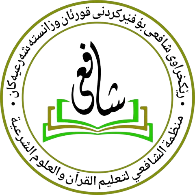 بۆ فێربونی قورئان وزانستە شەرعیەکان 							             بۆ زانستە شەرعیەکان    لقی هەولێر										                                   ............................................................................................................................................................. ژمارە:ڕێکەوت: بۆ/ کۆلێژی زانسته ئيسلاميةكان/ دڵنیایی جۆریبابەت/ پێشکەش کردنی سمنار لە وێرکشۆبسڵاو ...	ڕێکخراوی شافعی بۆ فێربونی قورئان وزانستە شەرعیەکان سوپاسی خۆی ئاراستەی بەڕێز (پ. ی. د. عمر علي محمد ) دەکات لە پای پێشکەش کردنی چەند سمینارێک لە چەند وێرکشۆبێک کە ڕێکخراوەکەمان ئەنجامیدابوو، ناوی سمینارەکان وبەرواری پێشکەش کردنی لە خوارەوە بە شێوەی لیست ئاماژە پێکراوە، جێگای دڵخۆشی ئێمەی، نمونەتان زۆر بێت، سوپاسی دەکەین.لە گەل ڕێزدابەڕێوەبەریپ. ی. د. محمد خالد مصطفىژناونیشانی سمیناربەرواری پێشکەش کردنی1مواقف  بني إسرائيل من النعم الإلهية في القرآن الكريم سورة البقرة أنموذجا 14/1/20232القرآن الكريم (تنزلاته، وجمعه ، وحكمه وفوائده) 21/1/20233مصاحف المصحف العثماني (مفهومه ميزاته، قواعده، حكم التوقيفي فيه )18/2/20234فقه التعامل مع القرآن الكريم في منظور الإمام النورسي11/3/20235 مبدأ العلاقة بين الإنسان والخالق في التربية الإسلامية6/5/2023